Санкт-Петербургский национальный исследовательский университетинформационных технологий, механики и оптикиКафедра информатики и прикладной математикиАлгоритмы и структуры данныхЛабораторная работа №4 «Построение максимального потока в сетях».Выполнил Кудряшов А.А.Группа 2121Проверил Зинчик Александр Адольфович2013 г.Задание:1. Самостоятельно задать пропускные способности дуг и построить максимальный поток в транспортной сети.2. Найти минимальный разрез сети и проверить справедливость теоремы Форда – Фалкерсона.Алгоритм построения максимального потока в сети1. Если поток в сети не задан,то считать поток нулевым.2. Пока в сети есть увеличивающие цепи повторять:взять любую увеличивающую цепь,вычислить наименьшую разность  между пропускными способностями дуг этой цепи и потоками по этим дугам,потоки по дугам, направление которых совпадает с направлением потока, увеличить на ,потоки по дугам, направление которых противоположно направлению потока, уменьшить на ,3. Если в сети нет увеличивающих цепей,то максимальный поток построен.private void MaxFlow()        {            List<Edge> currentWay = new List<Edge>();            List<byte> tempListForGetMinSkipFlowDifference = new List<byte>();            byte maxFlow = 0;            byte minSkipFlowDiffrenece = 0;            while (GetChain(out currentWay))            {                for (byte i = 0; i < currentWay.Count; ++i)                {                    tempListForGetMinSkipFlowDifference.Add((byte)(currentWay[i].Weight - currentWay[i].Flow));                }                minSkipFlowDiffrenece = tempListForGetMinSkipFlowDifference.Min();                for (byte i = 0; i < currentWay.Count; ++i)                {                    currentWay[i].Flow += minSkipFlowDiffrenece;                }                maxFlow += minSkipFlowDiffrenece;            }            flowResultLabel.Text = maxFlow.ToString();            for (byte i = 0; i < edges.Count; ++i) { edges[i].Flow = 0; }        }Пример работы программы: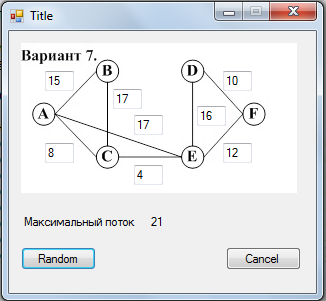 Вывод: В рамках выполнения лабораторной работы были изучены способы получения минимального разреза сети и максимального потока сети, из полученных результатов можно судить о том, что теорема Форда – Фалкерсона верна.